 Name: __________________________________________In Grade 1, students will be able to say the number sequence 0 to 100 by:1s forward between any two given numbers1s backward from 20 to 02s forward from 0 to 205s and 10s forward from 0 to 100I can count forward by 1s between any two numbers:52, ____________, ____________, ____________, ____________, ____________78, ____________, ____________, ____________, ____________, ____________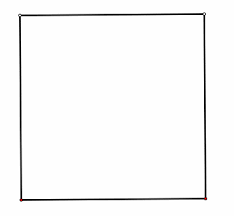 13, ____________, ____________, ____________, ____________, ____________37, ____________, ____________, ____________, ____________, ____________95, ____________, ____________, ____________, ____________, ____________I can count by 1s backward from 20 to 0:20	19	18	17	16	15	14	13	12	1110	9	8	7	6	5	4	3	2	1	0I can count by 2s forward from 0 to 20:2	4	6	8	10	12	14	16	18	20I can count by 5s forward from 0 to 100:5	10	15	20	25	30	35	40	45	5055	60	65	70	75	80	85	90	95	100I can count by 10s forward from 0 to 100:10	20	30	40	50	60	70	80	90	100Overall, your child has demonstrated a4 – Excellent3 – Good2 – Basic1 – Not meetingunderstanding of these specific learning outcomes. Please continue to practice counting in the above sequences at home. Thank you, Miss Murphy